LICENSE INFORMATIONChapter 32 of the City Code requires applications to be approved by City of Dallas Parking Management & Enforcement. Once an application is submitted you will be contacted when the process is complete concerning the application status or to pick up your permit. During any event, all approved locations may be subject to restrictions and/or complete suspension if parking on this property is deemed a public safety hazard by the City of Dallas Fire Rescue Department.APPLICANT INFORMATIONSITE INFORMATION This application, if approved, authorizes the above party to park vehicles on the property located at the following address..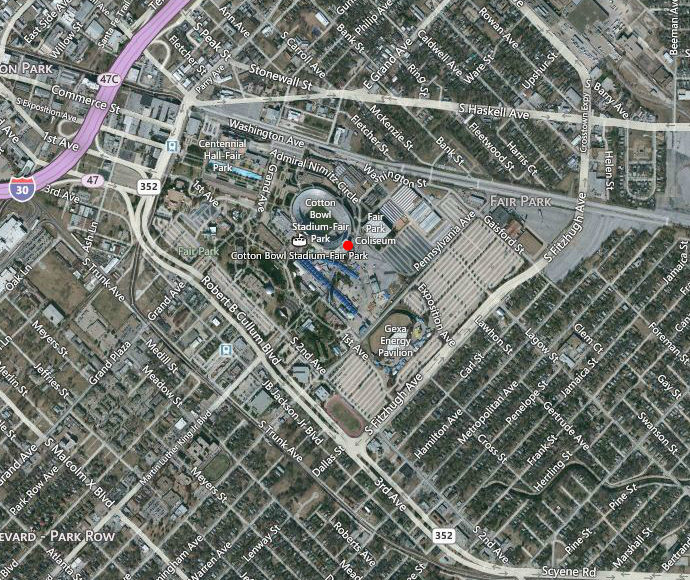 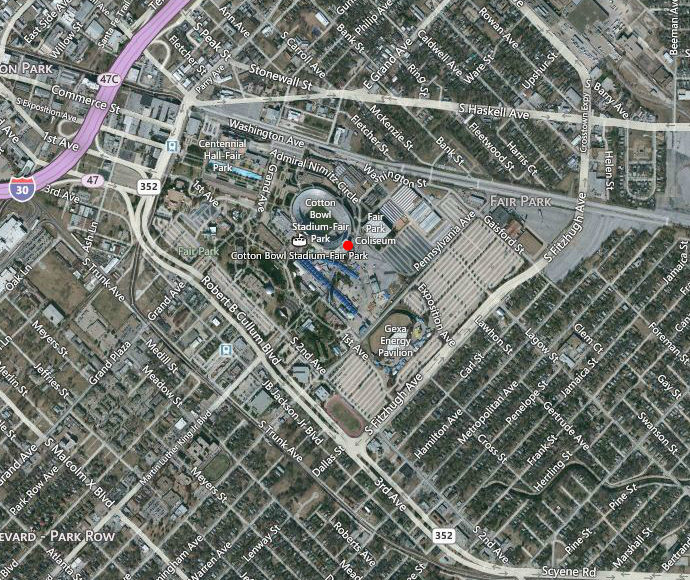 Turn in applications and all corresponding documents to:  
Dept of Transportation-Parking Management & Enforcement320 E. Jefferson Blvd, Suite 212
Dallas, TX 75203Or via email: TRNParkingServices@dallascityhall.comLicense Material Received ByLicense Material Received ByLicense Material Received ByTurn in applications and all corresponding documents to:  
Dept of Transportation-Parking Management & Enforcement320 E. Jefferson Blvd, Suite 212
Dallas, TX 75203Or via email: TRNParkingServices@dallascityhall.comSignature DateApplicant Name:Applicant Name:First nameFirst nameFirst nameFirst nameLast name Last name Last name Applicant Home/Mailing Address:Applicant Home/Mailing Address:Street AddressStreet AddressStreet AddressStreet AddressStreet AddressStreet AddressCity	State 	ZipDaytime Phone #:Alternate Phone #:Alternate Phone #:Alternate Phone #:Email Address:TX Driver’s #:License Plate #:License Plate #:License Plate #:Name of Property Owner:Name of Property Owner:First nameFirst nameFirst nameFirst nameLast name Last name Last name Are you the property owner? Yes  NoAre you authorized to park vehicles at this location?Are you authorized to park vehicles at this location?Are you authorized to park vehicles at this location?Are you authorized to park vehicles at this location?Are you authorized to park vehicles at this location? Yes   NoAre you obtaining this permit as a business? Yes   NoBusiness Name:Business Name:Business Address:Business Address:Street AddressStreet AddressStreet AddressStreet AddressStreet AddressStreet AddressCity	State 	ZipSite Address:Site Address:Site Address:Site Address:Site Address:Site Address:Street AddressStreet AddressStreet AddressStreet AddressStreet AddressCity	State 	ZipCity	State 	ZipIs this a vacant lot?Is this a vacant lot?Is this a vacant lot? Yes   No Yes   NoIs the site owned by the City?Is the site owned by the City?Is the site owned by the City? Yes   No Yes   NoAPPLICANT AGREEMENTAPPLICANT AGREEMENTAPPLICANT AGREEMENTAPPLICANT AGREEMENTAPPLICANT AGREEMENTAPPLICANT AGREEMENTAPPLICANT AGREEMENTAPPLICANT AGREEMENTAPPLICANT AGREEMENTAPPLICANT AGREEMENTI, the applicant, have read and fully understand the information and procedures above. I declare that all information provided is true and accurate to the best of my knowledge. Furthermore, I understand that giving false information will result in this application being denied.I, the applicant, have read and fully understand the information and procedures above. I declare that all information provided is true and accurate to the best of my knowledge. Furthermore, I understand that giving false information will result in this application being denied.I, the applicant, have read and fully understand the information and procedures above. I declare that all information provided is true and accurate to the best of my knowledge. Furthermore, I understand that giving false information will result in this application being denied.I, the applicant, have read and fully understand the information and procedures above. I declare that all information provided is true and accurate to the best of my knowledge. Furthermore, I understand that giving false information will result in this application being denied.I, the applicant, have read and fully understand the information and procedures above. I declare that all information provided is true and accurate to the best of my knowledge. Furthermore, I understand that giving false information will result in this application being denied.I, the applicant, have read and fully understand the information and procedures above. I declare that all information provided is true and accurate to the best of my knowledge. Furthermore, I understand that giving false information will result in this application being denied.I, the applicant, have read and fully understand the information and procedures above. I declare that all information provided is true and accurate to the best of my knowledge. Furthermore, I understand that giving false information will result in this application being denied.I, the applicant, have read and fully understand the information and procedures above. I declare that all information provided is true and accurate to the best of my knowledge. Furthermore, I understand that giving false information will result in this application being denied.I, the applicant, have read and fully understand the information and procedures above. I declare that all information provided is true and accurate to the best of my knowledge. Furthermore, I understand that giving false information will result in this application being denied.I, the applicant, have read and fully understand the information and procedures above. I declare that all information provided is true and accurate to the best of my knowledge. Furthermore, I understand that giving false information will result in this application being denied.	Applicant Signature 	Date	Applicant Signature 	Date	Applicant Signature 	Date	Applicant Signature 	Date	Applicant Signature 	Date	Applicant Signature 	Date	Applicant Signature 	Date	Applicant Signature 	Date	Applicant Signature 	Date	Applicant Signature 	Date*** FOR INTERNAL USE ONLY****** FOR INTERNAL USE ONLY****** FOR INTERNAL USE ONLY****** FOR INTERNAL USE ONLY****** FOR INTERNAL USE ONLY****** FOR INTERNAL USE ONLY****** FOR INTERNAL USE ONLY****** FOR INTERNAL USE ONLY****** FOR INTERNAL USE ONLY****** FOR INTERNAL USE ONLY***Preauthorization StatusPreauthorization Status Pre-Approved 	 ON HOLD: CoD Real Estate Lease Required 	 Released: CoD License Obtained Pre-Approved 	 ON HOLD: CoD Real Estate Lease Required 	 Released: CoD License Obtained Pre-Approved 	 ON HOLD: CoD Real Estate Lease Required 	 Released: CoD License Obtained Pre-Approved 	 ON HOLD: CoD Real Estate Lease Required 	 Released: CoD License Obtained Pre-Approved 	 ON HOLD: CoD Real Estate Lease Required 	 Released: CoD License Obtained Pre-Approved 	 ON HOLD: CoD Real Estate Lease Required 	 Released: CoD License Obtained Pre-Approved 	 ON HOLD: CoD Real Estate Lease Required 	 Released: CoD License Obtained Pre-Approved 	 ON HOLD: CoD Real Estate Lease Required 	 Released: CoD License ObtainedReviewed by City of Dallas Parking Management	 Approved 	 On Hold		 Denied: 	Reviewed by City of Dallas Parking Management	 Approved 	 On Hold		 Denied: 	Reviewed by City of Dallas Parking Management	 Approved 	 On Hold		 Denied: 	Reviewed by City of Dallas Parking Management	 Approved 	 On Hold		 Denied: 	Reviewed by City of Dallas Parking Management	 Approved 	 On Hold		 Denied: 	Reviewed by City of Dallas Parking Management	 Approved 	 On Hold		 Denied: 	Reviewed by City of Dallas Parking Management	 Approved 	 On Hold		 Denied: 	Reviewed by City of Dallas Parking Management	 Approved 	 On Hold		 Denied: 	Reviewed by City of Dallas Parking Management	 Approved 	 On Hold		 Denied: 	Reviewed by City of Dallas Parking Management	 Approved 	 On Hold		 Denied: 		Parking Services (Print)	Signature 	Date Authorized	Parking Services (Print)	Signature 	Date Authorized	Parking Services (Print)	Signature 	Date Authorized	Parking Services (Print)	Signature 	Date Authorized	Parking Services (Print)	Signature 	Date Authorized	Parking Services (Print)	Signature 	Date Authorized	Parking Services (Print)	Signature 	Date Authorized	Parking Services (Print)	Signature 	Date Authorized	Parking Services (Print)	Signature 	Date Authorized	Parking Services (Print)	Signature 	Date AuthorizedPayment Type Cash Cash Cash Check Check Money Order Money Order Credit Card Credit CardPayment Center Cashier:Fee Amount:Date Paid: